Kleeblatt Vorlage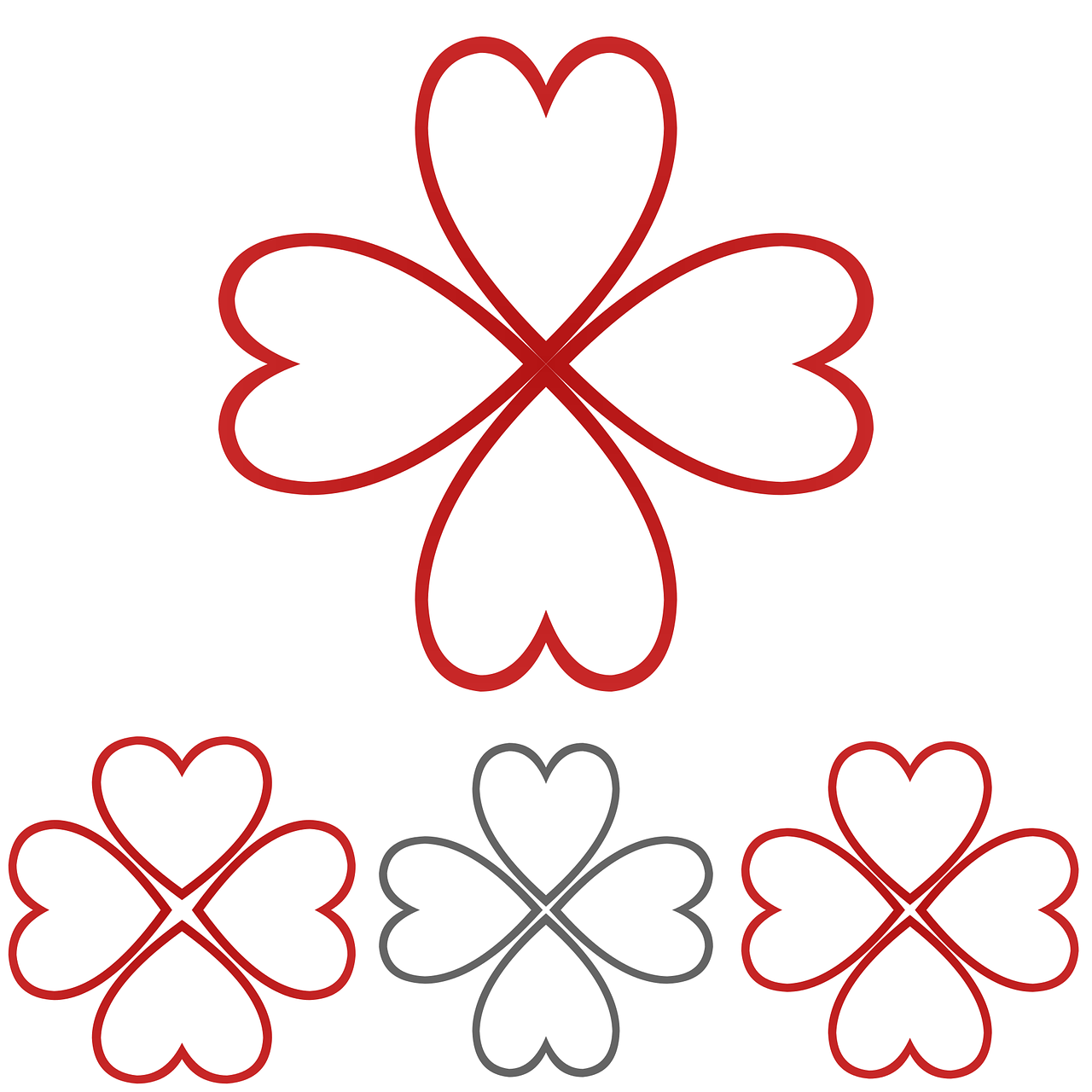 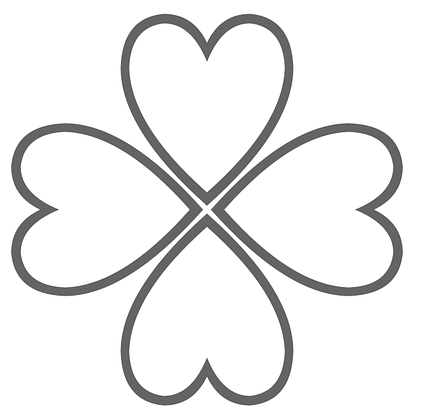 Quelle: Vorla.ch